ACQUISIZIONE DI SERVIZI DI CERTIFICATI DIGITALI PER INAILID 2375DOCUMENTO DI CONSULTAZIONE DEL MERCATOQUESTIONARIO Da inviare a mezzo mail all’indirizzo:ictconsip@postacert.consip.it Roma, 02/03/2021PREMESSA	Nell'ambito della Convenzione, siglata il 3 dicembre 2018, INAIL ha affidato a Consip S.p.A. lo svolgimento di attività di supporto in tema di acquisizione di beni e servizi al duplice fine di supportare gli obiettivi di finanza pubblica, favorendo l'utilizzo di strumenti informatici nella P.A. e promuovere la semplificazione, l'innovazione e il cambiamento.Il presente documento di consultazione del mercato, in coerenza con quanto indicato nelle Linee Guida n. 14 dell’ANAC recanti “Indicazioni sulle consultazioni preliminari di mercato”, ha l’obiettivo di: garantire la massima pubblicità alle iniziative per assicurare la più ampia diffusione delle informazioni; ottenere la più proficua partecipazione da parte dei soggetti interessati;pubblicizzare al meglio le caratteristiche qualitative e tecniche dei beni e servizi oggetto di analisi;ricevere, da parte dei soggetti interessati, osservazioni e suggerimenti per una più compiuta conoscenza del mercato;La presente consultazione di mercato è relativa all’acquisizione di servizi per la dotazione di certificati digitali (es. firma digitale remota, firma massive, sigillo elettronico, timbro elettronico, marche temporali, ecc.) per INAIL. I requisiti e le caratteristiche tecniche e/o funzionali sono meglio specificati nel corpo del presente documentoIn merito a tale iniziativa Vi preghiamo di fornire il Vostro contributo a titolo gratuito - previa presa visione dell’informativa sul trattamento dei dati personali sotto riportata - compilando il presente questionario, inviandolo entro 15 giorni solari dalla data odierna all’indirizzo PEC ictconsip@postacert.consip.it e inserendo nell’oggetto “ID 2375 - CONSULTAZIONE DI MERCATO PER L’ACQUISIZIONE DI SERVIZI DI CERTIFICATI DIGITALI PER INAIL”.Tutte le informazioni da Voi fornite con il presente documento saranno utilizzate ai soli fini dello sviluppo dell’iniziativa in oggetto e non dovranno anticipare specifiche quotazioni afferenti al prodotto/servizio/opera oggetto della presente consultazione salva diversa indicazione presente di seguito nel questionario.Vi preghiamo di indicare se i Vostri contributi contengano informazioni e/o dati protetti da diritti di privativa o comunque rilevatori di segreti aziendali, commerciali o industriali, nonché ogni altra informazione riservata utile a ricostruire la Vostra posizione nel mercato e/o la Vostra competenza nel campo di attività di cui alla consultazione. Vi chiediamo altresì di precisare, in vista dell’eventuale accesso da parte di altri operatori economici agli esiti della presente consultazione, se la divulgazione di quanto contenuto nei Vostri contributi dovrà avvenire in forma anonima.  Consip S.p.A. si riserva altresì la facoltà di interrompere, modificare, prorogare o sospendere la presente procedura provvedendo, su richiesta dei soggetti intervenuti, alla restituzione della documentazione eventualmente depositata senza che ciò possa costituire, in alcun modo, diritto o pretesa a qualsivoglia risarcimento o indennizzo.Dati aziendaInformativa sul trattamento dei dati personaliAi sensi dell'art. 13 del Regolamento europeo 2016/679 relativo alla protezione delle persone fisiche con riguardo al trattamento dei dati personali (nel seguito anche “Regolamento UE”), Vi informiamo che la raccolta ed il trattamento dei dati personali (d’ora in poi anche solo “Dati”) da Voi forniti sono effettuati al fine di consentire la Vostra partecipazione  all’ attività di consultazione del mercato sopradetta, nell’ambito della quale, a titolo esemplificativo, rientrano la definizione della strategia di acquisto della merceologia, le ricerche di mercato nello specifico settore merceologico, le analisi economiche e statistiche.Il trattamento dei Dati per le anzidette finalità, improntato alla massima riservatezza e sicurezza nel rispetto della normativa nazionale e comunitaria vigente in materia di protezione dei dati personali, avrà luogo con modalità sia informatiche, sia cartacee.Il conferimento di Dati alla Consip S.p.A. è facoltativo; l'eventuale rifiuto di fornire gli stessi comporta l'impossibilità di acquisire da parte Vostra, le informazioni per una più compiuta conoscenza del mercato relativamente alla Vostra azienda.I Dati saranno conservati in archivi informatici e cartacei per un periodo di tempo non superiore a quello necessario agli scopi per i quali sono stati raccolti o successivamente trattati, conformemente a quanto previsto dagli obblighi di legge.All’interessato vengono riconosciuti i diritti di cui agli artt. da 15 a 23 del Regolamento UE. In particolare, l’interessato ha il diritto di: i) revocare, in qualsiasi momento, il consenso; ii) ottenere la conferma che sia o meno in corso un trattamento di dati personali che lo riguardano, nonché l’accesso ai propri dati personali per conoscere la finalità del trattamento, la categoria di dati trattati, i destinatari o le categorie di destinatari cui i dati sono o saranno comunicati, il periodo di conservazione degli stessi o i criteri utilizzati per determinare tale periodo; iii) il diritto di chiedere, e nel caso ottenere, la rettifica e, ove possibile, la cancellazione o, ancora, la limitazione del trattamento e, infine, può opporsi, per motivi legittimi, al loro trattamento; iv) il diritto alla portabilità dei dati che sarà applicabile nei limiti di cui all’art. 20 del regolamento UE. Se in caso di esercizio del diritto di accesso e dei diritti connessi previsti dagli artt. da 15 a 22 del Regolamento UE, la risposta all'istanza non perviene nei tempi indicati e/o non è soddisfacente, l'interessato potrà far valere i propri diritti innanzi all'autorità giudiziaria o rivolgendosi al Garante per la protezione dei dati personali mediante apposito ricorso, reclamo o segnalazione.L’invio a Consip S.p.A. del Documento di Consultazione del mercato implica il consenso al trattamento dei Dati personali forniti.Titolare del trattamento dei dati è Consip S.p.A., con sede in Roma, Via Isonzo 19 D/E. Le richieste per l’esercizio dei diritti riconosciuti di cui agli artt. da 15 a 23 del regolamento UE, potranno essere avanzate al Responsabile della protezione dei dati  al seguente indirizzo di posta elettronica esercizio.diritti.privacy@consip.it.DESCRIZIONE DELL’INIZIATIVA INTRODUZIONENel perimetro della citata convenzione stipulata tra INAIL (d’ora in poi anche Istituto) e Consip S.p.A., il primo ha affidato a questa stazione appaltante un’iniziativa relativa all’acquisizione di servizi per la dotazione di certificati digitali (es. firma digitale remota, firma massive, sigillo elettronico, timbro elettronico, marche temporali, ecc.).Di seguito saranno illustrate le caratteristiche generali dell’acquisizione nonché i requisiti di base.CONTESTO E ACQUISIZIONI PRECEDENTIIl percorso della digital transformation dell’INAIL continua a far leva sui processi interni di dematerializzazione e digitalizzazione per migliorarne l’efficienza e l’affidabilità, utilizzando strumenti certificati al fine di produrre documenti informatici che ne garantiscano la sicurezza, l’integrità e l’immodificabilità e, in maniera manifesta e inequivoca, la sua riconducibilità all’autore. Nel corso degli anni l’Istituto ha messo in atto una serie di azioni consolidate attraverso l’integrazione nelle proprie componenti applicative dei servizi Trust erogati dal fornitore InfoCert S.p.A. A tal riguardo sono stati acquisiti dall’Istituto servizi di firma digitale in modalità SaaS, fornitura di dispositivi di firma e supporto specialistico, nella forma di servizio “a corpo”. Successivamente l’INAIL ha dapprima prorogato la fornitura e successivamente rinnovato i seguenti servizi:Portali web per operatori RAOCertificati RAO relativi all’Ufficio di Registrazione DCODCertificati remoti a validità triennale con OTP VASCO (APP)Certificati remoti a validità triennale con OTP SMSCertificati di firma automaticaMarche temporaliServizio di firma remota erogato in SaaS ed integrabile tramite API InfoCertServizio di firma automatica erogato in SaaS ed integrabile tramite API InfoCertServizio Piattaforma LegalBus erogata in SaaS per firme remote e/o automaticheFirme remote e/o automatiche Portale web per l’emissione di certificati web serverCertificato qualificato per sigillo eSeal, intestato a persona giuridicaServizio eSeal per apposizione di sigilli erogato in SaaS ed integrabile tramite API InfoCertSigilli apposti con certificato eSeal Dispositivi fisici di firma CNSÈ stato inoltre previsto un servizio di assistenza specialistica.Il servizio “a corpo” acquisito è stato omnicomprensivo di fornitura di servizi, di assistenza specialistica e di fornitura di dispositivi di firma ed è usufruibile in modalità SaaS per mezzo di integrazione applicativa.Come si vedrà nel paragrafo 2.1 esso ha compreso:-	Servizi per i R.A.O.; -	Servizi di firma remota (CADES / PADES / XADES); -	Servizi di firma automatica (CADES / PADES / XADES); -	Servizi di marcatura temporale; -	Servizi di Strong Authentication (OTP via SMS/APP VASCO); -	Servizi di emissione certificati web server; -	Servizi di sigillo elettronico; -	Servizi Dike Sign per l’integrazione della firma in App del cliente; -	Wireless key;DESCRIZIONE DELL’ATTUALE SERVIZIOL’attuale sistema (denominato LegalCloud) è una soluzione SaaS per soluzioni enterprise di servizi di firma digitale certificata. Si rappresenta di seguito la vista dell’architettura attualmente attiva, con evidenza della parte d’integrazione realizzata da INAIL: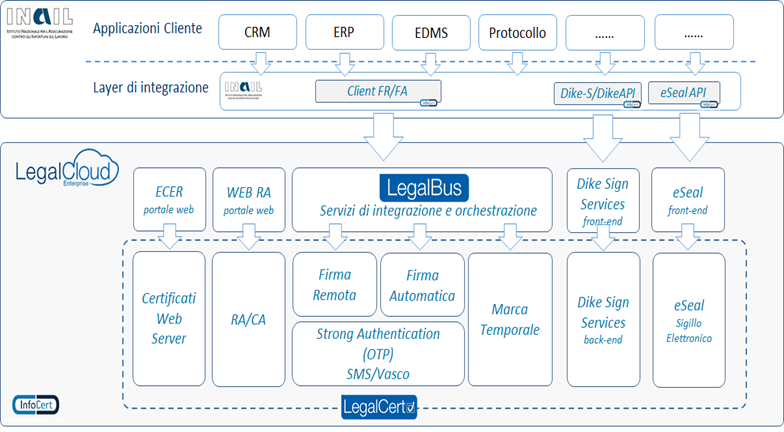 Servizi per i R.A.O.I R.A.O. (Registration Authority Officer) hanno accesso ai portali InfoCert e sono adibiti ad:•	attività di registrazione dei dati dei Titolari, a cui sono/saranno intestati i certificati qualificati (siano essi di firma remota sia di firma automatica);•	attività di emissione dei certificati stessi.Il Titolare del certificato qualificato ha accesso al portale web InfoCert per poter operare il controllo del proprio certificato (remoto/automatico) ai fini delle modifiche delle credenziali (quali il PIN), del proprio numero di cellulare ed eventualmente richiederne la sospensione.Nell’ambito di tali servizi INAIL usufruisce di lotti di certificati (remoti/automatici) da poter rilasciare ai propri utenti.Servizi di firma remotaI certificati qualificati di firma remota vengono emessi dai R.A.O. INAIL e sono utilizzati dai singoli Titolari per mezzo di servizi remoti integrati dagli applicativi INAIL tramite specifiche API fornite da InfoCert che semplificano l’accesso al servizio di firma remota (LegalCert). Inoltre possono essere raggiunti direttamente tramite web services esposti dalla componente LegalBus integrata nella piattaforma erogata dal fornitore.In tal modo, gli utenti provvisti di certificato remoto possono sottoscrivere digitalmente documenti, in modalità del tutto trasparente, attraverso le funzionalità esposte dagli applicativi INAIL che hanno già integrato tali servizi di firma.I servizi di firma remota consentono di sottoscrivere documenti nelle seguenti modalità:•	firma CADES (ovvero firma con estensione.p7m);•	firma PADES (ovvero firma con estensione.pdf);•	firma XADES (ovvero firma con estensione.xml).Servizi di firma automaticaI certificati qualificati di firma automatica vengono emessi dai R.A.O. INAIL e sono utilizzabili dagli applicativi INAIL per sottoscrivere in modo massivo documenti generati da specifici processi interni aziendali e per i quali i certificati automatici sono stati rilasciati. I singoli Titolari possono in ogni momento abilitare/disabilitare il certificato tramite l’accesso al portale web InfoCert.I servizi di firma automatica sono integrati negli applicativi INAIL tramite specifiche API fornite dal fornitore che semplificano l’accesso al servizio di firma automatica (LegalCert) e possono essere raggiunti direttamente tramite web services, esposti dalla componente LegalBus integrata nella piattaforma erogata da InfoCert.I servizi di firma automatica consentono di sottoscrivere documenti nelle seguenti modalità:•	firma CADES (ovvero firma con estensione.p7m);•	firma PADES (ovvero firma con estensione.pdf);•	firma XADES (ovvero firma con estensione.xml).Servizi di marcatura temporaleNell’ambito delle azioni di firma remota o automatica, INAIL beneficia di un lotto di Marche Temporali che vengono utilizzate, in specifici casi previsti dalle proprie componenti applicative, contestualmente alle operazioni di firma.La marcatura temporale viene apposta, quando espressamente richiesta, in fase di firma sempre attraverso l’integrazione applicativa effettuata da INAIL verso le API di firma remota o automatica.Servizi di strong authenticationNell’ambito della firma remota, gli utenti firmatari devono autorizzare l’azione di firma tramite Strong Authentication che richiede all’utente l’inserimento di due credenziali:•	il PIN di firma scelto dal Titolare in fase di emissione del certificato;•	la OTP (One Time Password) generata ad ogni transazione di firma.Per la gestione della OTP, INAIL usufruisce di due modalità alternative per singolo certificato:•	invio OTP tramite SMS;•	invio OTP tramite APP VASCO.Servizi di emissione certificati web serverAttraverso un portale web InfoCert, INAIL gestisce autonomamente l’emissione di certificati web server, entro i limiti numerici stabiliti dal contratto. I certificati gestibili sono delle seguenti tipologie:•	Certificato Web di tipo “WildCard” multidominio con validità 36;•	Certificati Web Server a dominio singolo con validità 36;•	Certificati Web Server SAN (Subject Alternative Name) con validità 36; •	Certificati Code-Sign con validità 36.Servizi di sigillo elettronicoPer soddisfare l’esigenza di poter siglare documenti senza perdita di integrità del documento già sottoscritto, INAIL ha adottato la soluzione InfoCert (servizio certificato eIDAS) per l’emissione di sigilli elettronici basata su certificati qualificati eSeal intestati a persona giuridica.Tale servizio è stato integrato dagli applicativi INAIL abilitati all’apposizione del sigillo su documenti già sottoscritti (es. Protocollo Informatico), in modo tale da visualizzare sul documento le informazioni che accompagnino il sigillo (come ad esempio il numero di protocollo), il documento viene generato predisponendo in anticipo il relativo campo firma che sarà utilizzato per applicare il sigillo stesso.I servizi di firma con sigillo elettronico sono utilizzati tramite le integrazioni applicative eseguite da INAIL, adottando le API, fornite da InfoCert, del servizio eSeal erogato in SaaS.Dispositivi fisici di firma Wireless KeyAl fine di usufruire di dispositivi fisici che abilitino l’utente a sottoscrivere digitalmente anche da dispositivo mobile, INAIL ha acquisito da InfoCert il nuovo dispositivo di firma denominato Wireless Key, ovvero una “chiavetta” di firma che consente all’utente di firmare anche con dispositivi mobile (tablet, smartphone) dotati di tecnologia Bluetooth.Il dispositivo WirelessKey viene usato sia su desktop tramite USB che su tablet e smartphone per firmare digitalmente qualunque documento grazie alla possibilità di collegarlo direttamente all'app Dike Mobile tramite Bluetooth.Dispositivi business key di firma e accessoIl nuovo dispositivo di firma denominato Business Key, ovvero un dispositivo che utilizza la CNS per consentire l’autenticazione sui siti della PA in modalità mobile (tablet, smartphone) oltre che per firmare digitalmente.IL FRAMEWORK INAIL DI FIRMA DIGITALEL’Istituto ha progettato e realizzato un framework di firma digitale per consentire alle applicazioni software istituzionali e gestionali di poter utilizzare i servizi di firma erogati dal fornitore. Il sistema di firma digitale è principalmente costituito da quattro componenti:•	Consolle di enrollment: contiene gli strumenti utili a gestire i certificati di firma digitale (rilascio, revoca, verifica, relazione con strumenti OTP VASCO);•	InailSign: applicazione web che consente di richiedere le credenziali necessarie alle firme digitali in modo centralizzato;•	Servizi “Biro”: servizi SOAP utilizzati dalle procedure per applicare il servizio di firma nei documenti;•	WebSigner: applicazione web che consente di firmare, anche graficamente, e validare documenti eterogenei.Le componenti sono state progettate per poter gestire tutte le esigenze delle applicazioni istituzionali di firma digitale, fornendo un modello di dialogo verso i servizi di Legalcloud disaccoppiando i due sistemi in modo da facilitare la selezione del servizio, tra quelli offerti da legalcloud, più idoneo alla richiesta proveniente dall’applicazione.Tale piattaforma ha permesso di agire in completa trasversalità rispetto alla complessità delle componenti applicative interne INAIL, grazie alla versatilità dei servizi esposti: librerie per integrazioni più semplici e delimitate; servizi più sofisticati in grado di assolvere maggiori e specifici compiti con funzionalità più ampie e rivolte ad un utilizzo trasversale rispetto al tipo di dispositivo adottato.Da un punto di vista organizzativo, la gestione è stata centralizzata su uno specifico team di risorse specialistiche interno alla struttura di gestione che si occupa:dell’assicurazione della fruizione dei servizi di firma da parte degli utenti fisici e delle applicazioni;del monitoraggio delle attività richieste sia lato procedurale che verso le applicazioni software che utilizzano i servizi di firma;assicurano il corretto esercizio del sistema integrato “framework-LegalCloud”.Il team interagisce con il supporto specialistico di InfoCert, effettua sviluppo software, esegue il monitoraggio ed eroga supporto alla struttura tecnica e agli utenti interni nonché verso il fornitore per la gestione/rinnovo dei certificati e la proposizione di nuove soluzioni di integrazione con le applicazioni. Il framework è monitorato dai servizi di Service control room interna alla struttura competente dell’Istituto per rilevare e segnalare malfunzionamenti nonché misurare il rispetto dei livelli di servizio e attivare i gruppi specialistici di intervento.OGGETTO E AMBITO DELL’INIZIATIVALo scopo della presente iniziativa è studiare il mercato dei servizi di certificati digitali al fine di acquisire un servizio di firma certificata in modalità SaaS omnicomprensivo di fornitura di dispositivi tecnologici di ausilio alla firma digitale in dotazione agli utenti nonché di supporto specialistico.Tale servizio dovrà consentire di firmare digitalmente un documento applicando un processo certificato utilizzando, come ausili, anche dispositivi tecnologici. Deve prevedere anche l’assistenza specialistica per supportare l’integrazione e la continuità operativa di tali servizi, all’interno dell’organizzazione.Il servizio dovrà assicurare, per tutto il periodo contrattuale, la validità di tutti i certificati senza oneri aggiuntivi, nonché l’aggiornamento tecnologico dei dispositivi di firma e l’adeguamento alla normativa in corso di vigenza.Sono state individuate tre tipologie di servizi da erogare:SERVIZI ONLINEI servizi online che verranno richiesti saranno i seguenti:Portale web per operatori R.A.O.Portale web per l’emissione di certificati web serverServizio di firma remota erogato in SaaS ed integrabile tramite APIServizio di firma automatica erogato in SaaS ed integrabile tramite APIServizio Piattaforma erogato in SaaS per firme remote e/o automaticheServizio eSeal per apposizione di sigilli erogato in SaaS ed integrabile tramite APIApplicazione (e/o libreria API) da installare sui device (smarphone e desk) per firmare i fileServizio di certificati di firma one-shotFORNITURA DI SUPPORTI TECNOLOGICI;Saranno richiesti i seguenti supporti tecnologici:Certificati remoti con OTP (APP)Certificati remoti con OTP SMSCertificati di firma automaticaMarche temporaliFirme remote e/o automatiche Certificato qualificato per sigillo eSeal intestato a persona giuridicaSigilli apposti con certificato eSeal Business key-firma digitale con CNSFirma one-shotUtenze SPID per eventuali esigenze futureSERVIZI DI SUPPORTO SPECIALISTICOSaranno richiesti i seguenti servizi di supporto specialistico:Servizi di assistenza specialisticaManutenzione dispositivi fisici di firma Wireless KeyEstensione della validità a 36 mesi dei certificati correnti e RAOServizi di manutenzione evolutiva e correttiva del prodotto di apposizione del timbro digitaleAVVIO DEI SERVIZILa fornitura dei certificati di firma digitale utilizzati per la firma dovrà essere avviata senza soluzione di continuità con gli attuali certificati in corso.INFORMATIVA DELLA STAZIONE APPALTANTESi fa presente che Consip si riserva la facoltà di effettuare ulteriori approfondimenti con le imprese che, rispondendo alla consultazione, abbiano fornito elementi di riscontro positivi rispetto agli obiettivi dell’analisi di mercato.DOMANDE – QUESTIONARIOL’azienda e il mercato di RiferimentoSi chiede di riportare una breve descrizione dell’Azienda (tipologia di azienda, settori di attività, core business, CCNL, numero di dipendenti attuale, altro …).Si chiede di indicare il fatturato ottenuto dall’azienda per la fornitura oggetto della presente iniziativa nel triennio precedente all’anno corrente (Anno 2018 / Anno 2019 / Anno 2020), suddiviso nelle varie componenti richieste al paragrafo 3 del presente documento (servizi on line, fornitura di supporti tecnologici e supporto specialistico):Si chiede di indicare il numero di dipendenti impiegati dall’azienda nelle prestazioni di cui al paragrafo 3, suddivisi per tipologia di servizio (servizi on line, fornitura di supporti tecnologici e supporto specialistico), nei tre anni precedenti alla pubblicazione del presente documento:Si chiede di indicare il contratto nazionale di lavoro maggiormente applicato nel settore della Vostra impresa.Si chiede di descrivere sinteticamente il mercato di riferimento in Italia per i servizi oggetto della presente iniziativa, con particolare riferimento al mercato PA e al posizionamento all’interno di essa della vostra azienda.Si chiede di indicare quali sono le certificazioni di cui è in possesso la Vostra Azienda (ISO 9000, ecc.).Si chiede di indicare se l’azienda sia appartenente a un’associazione di categoria, segnalando l’eventuale appartenenza alla categoria delle PMI.Si chiede di indicare se la vostra azienda è iscritta ad uno degli elenchi di fiducia dei prestatori di servizi fiduciari qualificati tenuto dall’AGID o da altro ente di vigilanza europeo, ai sensi del Regolamento EIDAS e, in caso di risposta affermativa, di specificare anche i servizi fiduciari qualificati per i quali è iscritta.Si chiede di indicare eventuali rapporti di partnership tecnologica con aziende ritenute rilevanti sia a livello nazionale che internazionale nell’ambito dei servizi indicati al precedente paragrafo 3, evidenziandone i servizi integrati con la propria offerta e/o le competenze aziendali.Si chiede di indicare se l’azienda abbia mai partecipato a una gara Consip e se vi sia interesse a partecipare ad un’eventuale gara per i servizi oggetto della presente iniziativa. Si chiede di indicare sinteticamente le eventuali gare Consip alla quale l’azienda ha partecipato.Si chiede di indicare eventuali gare, pertinenti con l’oggetto descritto al precedente paragrafo 3, indette da altre PA italiane (compreso lo stesso Istituto) cui la vostra azienda ha partecipato.I Servizi Oggetto della presente iniziativaCon riferimento ai servizi oggetto della presente iniziativa, di cui al paragrafo 3 del presente documento, si chiede di indicare se la vostra azienda usualmente li eroga in modalità “cloud” (cioè resi disponibili come soluzione Saas dalle infrastrutture del fornitore) o in modalità “on premise” (presso INAIL). Si chiede altresì di evidenziare i vantaggi e gli svantaggi delle due soluzioni.In relazione a tutti o quota parte dei servizi oggetto della presente iniziativa, si richiede di illustrare se i servizi erogati dalla vostra azienda siano o meno presenti o meno sul Cloud della PA (Marketplace di AgID) o se sia in corso il processo di qualificazione di tali servizi.Qualora i servizi richiesti in modalità SaaS siano erogati dalla vostra azienda attraverso un’infrastruttura cloud, si chiede di indicare la relativa localizzazione dell’infrastruttura utilizzata per erogare, anche parzialmente, tali servizi, specificando quando la localizzazione sia all'interno del territorio nazionale, all'interno della UE o extra UE. In caso di localizzazione in territorio extra UE, si chiede inoltre di specificare l'eventuale applicabilità di accordi bilaterali volti alla salvaguardia dei dati elaborati, conservati e a vario titolo gestiti per erogare il servizio.Si chiede di precisare se i sistemi INAIL descritti in premessa siano integrabili con i servizi di cui al precedente paragrafo 3 erogati dalla vostra azienda, dando evidenza altresì di eventuali criticità.Relativamente a ciascun servizio indicato nel paragrafo 3 (e relativi sotto paragrafi) si chiede di indicare quali, tra le seguenti tipologie di listino, sono usualmente disponibili per la pubblica amministrazione:Listino Pubblico Listino su Richiesta Dimensionamento economico su base esclusivamente progettuale e/o di configurazioneCon riferimento alla precedente domanda, si richiede di indicare anche ulteriori dettagli, descrivendo le usuali modalità di pricing.Si chiede di fornire eventuali ulteriori informazioni da voi ritenute importanti ai fini dell’analisi della presente consultazione di mercatoCon la sottoscrizione del Documento di Consultazione del mercato, l’interessato acconsente espressamente al trattamento dei propri Dati personali più sopra forniti.AziendaIndirizzoNome e cognome del referenteRuolo in aziendaTelefonoFaxIndirizzo e-mailData compilazione del questionario.Firma operatore economico[Nome e Cognome]_____________________